CAMBRIDGE AREA PARTNERSHIP APPLICATION PROCESS 2019/2020Making the most of Post 16 Open events 2019 – 2020This is an exciting, but perhaps sometimes confusing time as you will be making some very important decisions about your future.  College and Sixth Form Open Days & Evenings offer you the chance to visit the Centers you are thinking about applying to and to talk to staff and students about courses and College/Sixth Form life.  Some colleges had their Open Evenings in June 2019 but others open their doors in the Autumn Term. A full list of dates and times is included in this leaflet. Important dates:26 September 2019 Prospectuses available to students  Thursday 10 October 2019 in the main school hall and the Sixth Form AtriumPost 16 Information Evening: 6.00pm - 8.00pm (separate letter sent)The Post 16 application process will be explained to parents and students. Representatives from Post 16 centres and the school will meet with parents and students. There will also be guests from other organisations representing different career opportunities.  October / November 	Open Evenings at Post 16 Centres (see table on next page) Thursday 08 November	Conference Day – ‘Life after CVC’Monday 11 - 22 November	Mock exams Monday 09 December	Internal deadline! Applications should be fully completed on Mychoice@16 for in-school checking by this date. (You will have support from tutors and careers staff to help you achieve this.) By Monday13th January 2020	All applications must be received by the 6th Form Centres           .After February Half Term	Post 16 Centres interview students  By 31 March                                  	Offers of places, usually conditional on GCSE grades May / June	GCSE written exams.Thursday 20 August 2020	GCSE results published and offers confirmed or alternative                                                   	courses negotiated. Guidance will be available.Please note that it is important to be available on results day. If possible, please avoid booking holidays at this time.Open Days & Evenings at Sixth Form Centres 2019/2020Mrs Scully is in the Careers office to help answer your questions about the Post 16 process. Your aim should be to make the best decision for you using all the information available. There are people who can help and support you at all stages of the process. Debra Thorpe, our Careers Guidance Adviser will be coming in on Tuesdays to meet students by appointment to support and guide students through this process. Useful contacts:Mrs H Scully - Careers Coordinator;      Mr J Abbott - Progress Leader;    Debra Thorpe – Careers Guidance Adviser   Useful websites to support transition. Success at School - https://successatschool.orgStart Careers -  https://www.startprofile.comicould  - https://icould.comNational Careers Service - https://nationalcareersservice.direct.gov.uk Careers Box - http://www.careersbox.co.uk Not going to uni - http://www.notgoingtouni.co.uk/ Youthoria – http://www.youthoria.org National Apprenticeship Website  - https://www.gov.uk/apply-apprenticeshipBefore you go to Open EveningsAsk yourselfAm I clear about my strengths/weaknesses, skills and interests, in order to help me explore the different courses which might suit me?Which Centres offer the courses and subject combinations I am interested in?Check www.cambridgeshire.gov.uk/education/transport to find out how you will get to your CentreAm I thinking about what’s best for me?What influence are friends and others having?Have I considered all my options including Employment and Training?When you visit a centreCheck out where a course might take you in terms of work/training or higher education.Check out what GCSE grades you need to be accepted onto a particular course.Check out suitable alternatives.Check out costs such as equipment, clothing, field trips and books.Check out the ‘feel of the place’.  Would you fit in and be happy?  What does it offer in addition to the course?Check out the extra-curricular activities and any opportunities to advance your skills.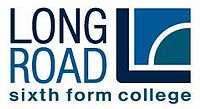 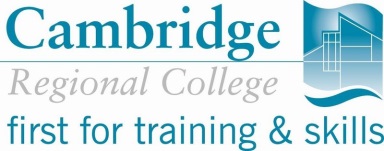 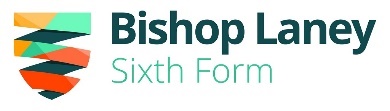 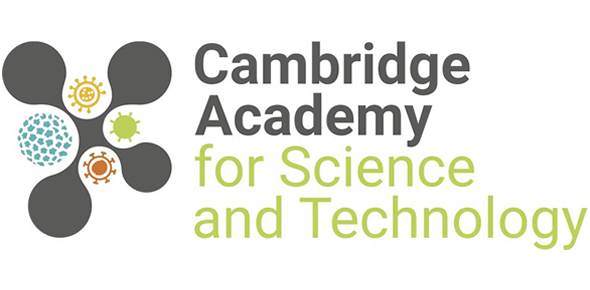 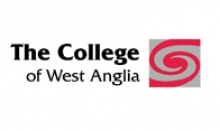 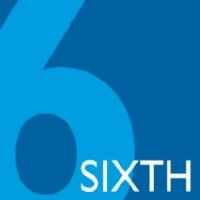 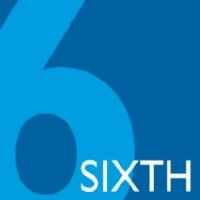 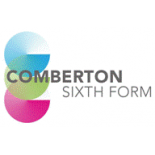 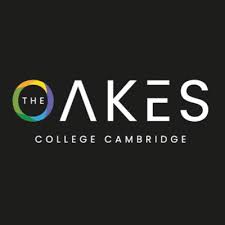 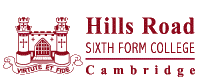 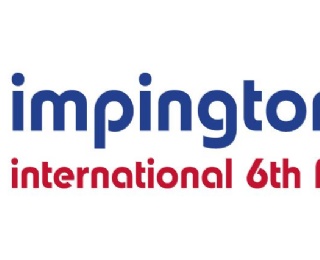 INSTITUTION  DATE TIMEThe Oakes  Tue 15 Oct6.00pm – 8.30pmBishop Laney Sixth Form Wed 30 Oct  6.00pm - 9.00pmComberton Sixth Form Wed 30 Oct  6.30pm – 9.00pmImpington International College  Thu 17 Oct  6.00pm – 8.00pmCAST Mon 28 Oct5.30pm – 8.00pmParkside Sixth Tue 29 Oct5.30pm – 8.00pmCollege of West Anglia (Milton) Sat 9 Nov Tue 21 April  9.30am – 12.30pm5.00pm – 7.30pmCambridge Regional College Cambridge campus Huntingdon campus Mon 16 Sep Sat 12 Oct Sat 23 Nov Mon 25 Nov Sat 25 Jan Tue 21 Apr Tue 16 Jun Tue 15 Oct Sat 16 Nov Thu 30 Jan Tue 24 Mar Sat 13 Jun 4.30pm -7.00pm 9.30am -12.30pm 9.30am -12.30pm 4.30pm - 7.00pm 10.30am –12.30pm 4.30pm -7.00pm 4.30pm -7.30pm 5.00pm -7.00pm 9.30am-12.30pm 5.00pm-7.00pm 5.00pm-7.00pm 10.30am - 2.30pm 